Не соглашайтесь работать без подписанного трудового договора!Были в Вашей практике случаи, когда Вы работали неофициально и получали зарплату в конверте? Если были, то Вы знаете, что если трудовые отношения не оформлены и держатся на устной договоренности, работник:рискует остаться без заработной платы, без больничного и отпуска, без других обязательных выплат, не сможет получить налоговые вычеты, может рассчитывать только на минимальный размер пособия по безработице и размер пенсии.  В случае спора с работодателем (при отсутствии трудового договора) защищать свои права и доказывать факт трудовых отношений придется только в судебном порядке. 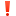 Помните, что трудовые отношения возникают на основании трудового договора. Он должен быть подписан в 2 экземплярах, один из которых хранится у Вас. 